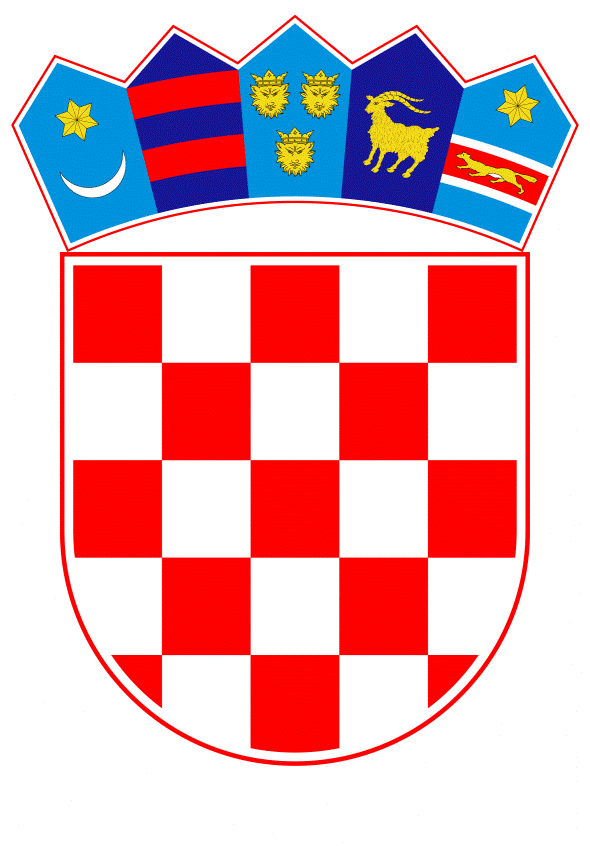 VLADA REPUBLIKE HRVATSKEZagreb, 30. prosinca 2020.______________________________________________________________________________________________________________________________________________________________________________________________________________________________Banski dvori | Trg Sv. Marka 2 | 10000 Zagreb | tel. 01 4569 222 | vlada.gov.hrNa temelju članka 12. stavka 9. i članka 13. stavka 3. Zakona o posebnom porezu na motorna vozila („Narodne novine“, broj 15/13, 108/13 - ispravak, 115/16, 127/17 i 121/19) Vlada Republike Hrvatske je na sjednici održanoj _____________2020. godine donijelaUREDBUO NAČINU IZRAČUNA I VISINAMA SASTAVNICA ZA IZRAČUN POSEBNOG POREZA NA MOTORNA VOZILAUvodna odredbaČlanak 1.Ovom Uredbom se utvrđuje način izračuna i visine sastavnica za izračun posebnog poreza na motorna vozila. Obračun posebnog poreza na motorna vozila za osobne automobile i ostala motorna vozila konstruirana prvenstveno za prijevoz osoba te „pick-up“ vozilaČlanak 2.(1) Posebni porez na motorna vozila iz članka 5. stavka 1. točaka 1. i 3. Zakona o posebnom porezu na motorna vozila („Narodne novine“, broj 15/13, 108/13, 115/16, 127/17 i 121/19; u daljnjem tekstu: Zakon) te druga motorna vozila prenamijenjena u takva motorna vozila koja su prvi puta registrirana do 31. prosinca 2020. plaća se prema prosječnoj emisiji ugljičnog dioksida (CO2) ovisno o vrsti goriva koje vozilo koristi za pogon i prodajnoj cijeni motornog vozila prema izrazu PP = (VN + PC) + (ON + EN), u kojem je: PP – posebni porez u kunama VN – vrijednosna naknada u kunamaPC – naknada koja se utvrđuje na način da se od prodajne cijene motornog vozila oduzme najniži iznos za skupinu kojoj motorno vozilo pripada prema Tablici 1 i tako dobiveni iznos pomnoži s postotkom utvrđenim za skupinu kojoj motorno vozilo pripada prema Tablici 1 ON – osnovna naknada u kunama prema Tablici 2 ili Tablici 3EN – naknada koja se utvrđuje na način da se od iznosa prosječne emisije ugljičnog dioksida (CO2)  motornog vozila oduzme najniži iznos za skupinu kojoj motorno vozilo pripada prema Tablici 2 ili Tablici 3 i tako dobiveni iznos pomnoži s pripadajućim iznosom u kunama za jedan g/km CO2. Tablica 1 Tablica 2 – dizelsko gorivoTablica 3 – benzin, ukapljeni naftni plin, prirodni plin i druga goriva osim dizelskog(2) Iznos prosječne emisije ugljičnog dioksida (CO2) iz stavka 1. ovoga članka utvrđuje se  na temelju certifikata o sukladnosti (COC dokumenta), potvrde proizvođača prema podatku o iznosu prosječne emisije ugljičnog dioksida (CO2) u kombiniranoj vožnji, izjave o sukladnosti ili potvrde o sukladnosti pojedinačno pregledanog vozila prema podatku o iznosu prosječne emisije ugljičnog dioksida (CO2) u kombiniranoj vožnji izraženom sukladno Novom europskom ciklusu vožnje („New European Driving Cycle“) (u daljnjem tekstu: NEDC) ili sukladno koreliranom NEDC-u, ako je motorno vozilo homologirano sukladno Globalno usklađenom ispitnom postupku za laka vozila („Worldwide Harmonised Light Vehicle Test Procedure“ (u daljnjem tekstu: WLTP).(3) Posebni porez na motorna vozila iz članka 5. stavka 1. točaka 1. i 3. Zakona te druga motorna vozila prenamijenjena u takva motorna vozila koja su prvi puta registrirana od 1. siječnja 2021. plaća se prema prosječnoj emisiji ugljičnog dioksida (CO2) ovisno o vrsti goriva koje vozilo koristi za pogon i prodajnoj cijeni motornog vozila prema izrazu PP = (VN + PC) + (ON + EN), u kojem je: PP – posebni porez u kunama VN – vrijednosna naknada u kunamaPC – naknada koja se utvrđuje na način da se od prodajne cijene motornog vozila oduzme najniži iznos za skupinu kojoj motorno vozilo pripada prema Tablici 4 i tako dobiveni iznos pomnoži s postotkom utvrđenim za skupinu kojoj motorno vozilo pripada prema Tablici 4 ON – osnovna naknada u kunama prema Tablici 5 ili Tablici 6EN – naknada koja se utvrđuje na način da se od iznosa prosječne emisije ugljičnog dioksida (CO2)  motornog vozila oduzme najniži iznos za skupinu kojoj motorno vozilo pripada prema Tablici 5 ili Tablici 6 i tako dobiveni iznos pomnoži s pripadajućim iznosom u kunama za jedan g/km CO2. Tablica 4Tablica 5 – dizelsko gorivoTablica 6 – benzin, ukapljeni naftni plin, prirodni plin i druga goriva osim dizelskog(4) Iznos prosječne emisije ugljičnog dioksida (CO2) iz stavka 3. ovoga članka utvrđuje se  na temelju certifikata o sukladnosti (COC dokumenta), potvrde proizvođača prema podatku o iznosu prosječne emisije ugljičnog dioksida (CO2) u kombiniranoj vožnji, izjave o sukladnosti ili potvrde o sukladnosti pojedinačno pregledanog vozila prema podatku o iznosu prosječne emisije ugljičnog dioksida (CO2) u kombiniranoj vožnji izraženom sukladno WLTP-u. (5) Na motorna vozila iz članka 5. stavka 1. točke 3. Zakona te druga motorna vozila prenamijenjena u motorna vozila iz članka 5. stavka 1. točke 3. Zakona, a koja se razvrstavaju u tarifnu oznaku KN 8704 posebni porez se plaća prema izrazu PP = (S x KS), u kojem je:PP – posebni porez u kunamaS – snaga motora u kilovatima (kW)KS – koeficijent snage motora u iznosu od 225,00 kuna.Obračun posebnog poreza na motorna vozila za motocikle i „ATV“ vozilaČlanak 3.	(1) Posebni porez na motorna vozila iz članka 5. stavka 1. točaka 2. i 4. Zakona te druga motorna vozila prenamijenjena u takva motorna vozila plaća se prema izrazu PP = (O x KO), u kojem je:PP – posebni porez u kunamaO – obujam motora u kubičnim centimetrima (cm³) prema Tablici 7KO – koeficijent obujma motora prema Tablici 7 koji se uvećava ovisno o razini emisije ispušnih plinova na način da se za razinu emisije ispušnih plinova: EURO III uvećava za 5, EURO II uvećava za 10 i EURO I uvećava za 15.Tablica 7 – obujam motoraPrestanak važenjaČlanak 4.Danom stupanja na snagu ove Uredbe prestaje važiti Uredba o načinu izračuna i visinama sastavnica za izračun posebnog poreza na motorna vozila („Narodne novine“, broj 109/18).Stupanje na snagu Članak 5.Ova Uredba objavit će se u „Narodnim novinama“, a stupa na snagu 1. siječnja 2021. godine. KLASA: URBROJ: Zagreb,     	     Predsjednik								      mr. sc. Andrej Plenković OBRAZLOŽENJE            Pravna  osnova za donošenje predložene Uredbe o načinu izračuna i visinama sastavnica za izračun posebnog poreza na motorna vozila propisana je člankom 12. stavkom 9. i člankom 13. stavkom 3. Zakona o posebnom porezu na motorna vozila (Narodne novine, broj 15/13, 108/13– ispravak, 115/16, 127/17 i 121/19; u daljnjem tekstu: Zakon), kojim se daje ovlaštenje Vladi Republike Hrvatske da uredbom utvrđuje način izračuna i visine sastavnica za izračun posebnog poreza iz članka 12. stavaka 1. i 7. i članka 13. stavka 1. Zakona. Uredbom o načinu izračuna i visinama sastavnica za izračun posebnog poreza na motorna vozila („Narodne novine“, broj 109/18; u daljnjem tekstu Uredba) koja je stupila na snagu 1. siječnja 2019. utvrđen je način izračuna i visine sastavnica za izračun posebnog poreza na motorna vozila i to na osobne automobile i ostala motorna vozila namijenjena prvenstveno za prijevoz putnika, motocikle i sl. vozila s pomoćnim motorom, „pick-up“ vozila s dvostrukom kabinom, „ATV“ vozila te druga motorna vozila koja nisu predmet oporezivanja prenamijenjena u takva vozila. 	Visina posebnog poreza na osobne automobile, kao najzastupljeniju skupinu oporezivih  motornih vozila utvrđuje se prema vrijednosnom i ekološkom kriteriju sukladno emisiji ugljičnog dioksida (CO2). Oba kriterija su samostalna i neovisna jedan o drugom.	Dana 1. lipnja 2017. donesena je Uredba Komisije (EU) 2017/1151 o dopuni Uredbe (EZ) br. 715/2007 Europskog parlamenta i Vijeća o homologaciji tipa motornih vozila u odnosu na emisije iz lakih osobnih i gospodarskih vozila (Euro 5 i Euro 6) kojom se u EU zakonodavstvo uvodi tzv. Globalno usklađeni ispitni postupak za laka vozila (WLTP - Worldwide Harmonised Light Vehicle Test Procedure) ili novi sustav mjerenja emisija CO2, budući da je utvrđeno da „informacije o potrošnji goriva i emisijama CO2 koje su dobivene ispitivanjem vozila u skladu s NEDC-om (tj. New European Driving Cycle) više nisu zadovoljavajuće i više ne prikazuju stvarne emisije“.Time je dotadašnji NEDC sustav zamijenjen novim homologacijskim postupkom, odnosno WLTP-om čija primjena daje preciznije i vjerodostojnije podatke o emisijama CO2. S tim u vezi, puna primjena s prijelaznim razdobljima globalno usklađenog ispitnog postupka WLTP stupila je na snagu 1. rujna 2018. za sve nove modele vozila, dok od 1. siječnja 2019. sva vozila moraju biti homologirana prema WLTP-u. Sve od tada izdane homologacijske isprave sadržavale su pored WLTP podatka o iznosu emisije CO2 u kombiniranoj vožnji i tzv. korelirani NEDC podatak utvrđen CO2MPAS matematičkom metodom, koji daje nešto manje vrijednosti CO2 od onih utvrđenih WLTP-om, temeljem kojih se utvrđivao posebni porez na motorna vozila. Stoga je Uredbom koja je u primjeni od 1. siječnja 2019., utvrđeno da se do potpune primjene WLTP sustava mjerenja emisija CO2, za vozila koja u homologacijskim ispravama sadrže iznos prosječne emisije CO2 u kombiniranoj vožnji po WLTP Protokolu primjenjuje podatak o iznosu prosječne emisije CO2 u kombiniranoj vožnji koji je utvrđen CO2MPAS metodom, odnosno korelirani NEDC CO2 podatak, a za vozila homologirana samo po NEDC Protokolu taj podatak. Kako 31. prosinca 2020. istječe prijelazno razdoblje za obveznu potpunu primjenu WLTP sustava mjerenja emisija CO2, s time u vezi, temeljem provedenih analiza, nužnim se ukazuje potreba mijenjanja sastavnica za izračun posebnog poreza na osobne automobile kojima se utvrđuje WLTP CO2 podatak, a koji će se registrirati od 1. siječnja 2021. Istovjetna prilagodba se trenutno radi u drugim državama članicama EU koje oporezuju motorna vozila temeljem prosječne emisije CO2, dok je Nizozemska od 1. srpnja 2020. kao prva država članica počela primjenjivati izračun registracijskog poreza uzimajući u obzir WLTP iznose emisija CO2.Stoga se ovom Uredbom predlaže izmjena sastavnica koje se odnose na motorna vozila iz članka 5. stavka 1. točaka 1. i 3. Zakona, odnosno osobne automobile, prvi puta registrirane od 1. siječnja 2021., na način da će se uskladiti visine sastavnica za izračun vrijednosne komponente kao i razredi i visine sastavnica za izračun ekološke komponente koje uvažavaju poskupljenje novih motornih vozila zbog obveze prilagodbe novim emisijskim standardima te prosječno povećanje emisija CO2 s obzirom da se za takva vozila iznos prosječne emisije CO2 utvrđuje na temelju podatka u kombiniranoj vožnji izraženom sukladno WLTP-u. S obzirom da se radi o dva potpuno neovisna načina mjerenja emisija CO2 ne može se utvrditi indeksirano povećanje emisija, koje varira ne samo između proizvođača, nego i između različitih modela istog proizvođača. S tim u vezi, valja istaknuti da je nizozemski državni institut TNO za potrebe njihovog Ministarstva financija napravio do sada najcjelovitiju analizu prelaska na novi WLTP sustav, na temelju koje je napravljen novi model oporezivanja u Nizozemskoj. Prema procjenama TNO-a prosječno povećanje emisija iznosi negdje oko 25%.    Na temelju prijedloga Uredbe procjenjuje se smanjenje prihoda Državnog proračuna s naslova posebnog poreza na motorna vozila od cca 161,4 mil. kn na godišnjoj razini ili 12,9% u usporedbi s prihodima iz 2019. godine, uz pretpostavku da volumen oporezivih motornih vozila ostane isti.Razlikovanjem oporezivanja motornih vozila registriranih do 31. prosinca 2020. i od 1. siječnja 2021. godine osigurava se jednaki porezni tretman svih motornih vozila, sukladno pravnoj stečevini EU, odnosno sudskoj praksi Suda EU. Naime, Sud EU je u presudama C-47/88 Komisija v. Danska, C-345/93 Nunes Tadeu, C-393/98 Gomes Valente, C-101/00 Antti Siilin kao i u brojnim kasnijim presudama zauzeo pravno stajalište da je članak 110. Ugovora o funkcioniranju EU-a (bivši članak 90. Ugovora o osnivanju Europske zajednice) povrijeđen ukoliko se pri oporezivanju rabljenih motornih vozila posebnim porezom ne uzme u obzir njihova stvarna amortizacija, te ako iznos utvrđenog posebnog poreza za uneseno rabljeno motorno vozilo bude veći od ostatka iznosa posebnog poreza sadržanog u vrijednosti rabljenog motornog vozila istih karakteristika već registriranog u toj državi članici. Dakle, potrebna je potpuna neutralnost u oporezivanju proizvoda koji se već nalaze na domaćem tržištu i proizvoda koji se unose ili uvoze, što se prijedlogom Uredbe nesporno ostvaruje.     	Prijedlogom Uredbe mijenjaju se sastavnice (i vrijednosne i ekološke komponente) koje se odnose na motorna vozila iz članka 5. stavka 1. točaka 1. i 3. (osobni automobili i ostala vozila konstruirana za prijevoz osoba i „pick-up“ vozila s duplom kabinom iz tarifne oznake KN 8703) i način utvrđivanja iznosa prosječne emisije CO2 (izraženom sukladno WLTP-u) samo za vozila prvi puta registrirana od 1. siječnja 2021., dok za ista vozila registrirana do 31. prosinca 2020. te „pick-up“ vozila s dvostrukom kabinom koja se razvrstavaju u tarifnu oznaku KN 8704, način izračuna i visine sastavnica ostaju iste. Isto tako, ostali su nepromijenjeni način izračuna i visine sastavnica na motorna vozila iz članka 5. stavka 1. točaka 2. i 4. (motocikli i sl. vozila s pomoćnim motorom i „ATV“ vozila).Predlaže se stupanje na snagu ove Uredbe 1. siječnja 2021. godine.Predlagatelj:Ministarstvo financijaPredmet:Prijedlog uredbe o načinu izračuna i visinama sastavnica za izračun posebnog poreza na motorna vozila Prodajna cijena motornog vozila u knProdajna cijena motornog vozila u knVN u kn%prva skupina0,00100.000,000druga skupina100.000,01150.000,000treća skupina150.000,01200.000,002.0003,00četvrta skupina200.000,01250.000,003.5005,00peta skupina250.000,01300.000,006.0007,00šesta skupina300.000,01350.000,009.5009,00sedma skupina350.000,01400.000,0014.00011,00osma skupina400.000,01450.000,0019.50013,00deveta skupina450.000,01500.000,0026.00014,00deseta skupina500.000,01550.000,0033.00015,00jedanaesta skupina550.000,01600.000,0040.50016,00dvanaesta skupina600.000,0148.50017,00Emisija CO2 (g/km)Emisija CO2 (g/km)Emisija CO2 (g/km)ON u knIznos u kn za 1g /km CO2 prva skupina70do8518555druga skupina85do1201.010175treća skupina120do1407.1351.150četvrta skupina140do17030.1351.250peta skupina170do20067.6351.350šesta skupina200do108.1351.450Emisija CO2 (g/km)Emisija CO2 (g/km)Emisija CO2 (g/km)ON u knIznos u kn za 1g /km CO2 prva skupina75do909535druga skupina90do120620135treća skupina120do1404.670450četvrta skupina140do17013.670700peta skupina170do20034.6701.200šesta skupina200do70.6701.300Prodajna cijena motornog vozila u knProdajna cijena motornog vozila u knVN u kn%prva skupina0,00100.000,000druga skupina100.000,01150.000,000treća skupina150.000,01200.000,000četvrta skupina200.000,01250.000,003.0003,00peta skupina250.000,01300.000,004.5005,00šesta skupina300.000,01350.000,007.0007,00sedma skupina350.000,01400.000,0010.5009,00osma skupina400.000,01450.000,0015.00011,00deveta skupina450.000,01500.000,0020.50013,00deseta skupina500.000,01550.000,0027.00015,00jedanaesta skupina550.000,01600.000,0034.50016,00dvanaesta skupina600.000,0142.50017,00Emisija CO2 (g/km)Emisija CO2 (g/km)Emisija CO2 (g/km)ON u knIznos u kn za 1g /km CO2 prva skupina95do12585105druga skupina125do1553.235185treća skupina155do1908.7851.100četvrta skupina190do21547.2851.250peta skupina215do25578.5351.350šesta skupina255do132.5351.550Emisija CO2 (g/km)Emisija CO2 (g/km)Emisija CO2 (g/km)ON u knIznos u kn za 1g /km CO2 prva skupina95do1252545druga skupina125do1551.375140treća skupina155do1755.575555četvrta skupina175do20016.675725peta skupina200do24034.800975šesta skupina240do73.8001.650Obujam motora u kubičnim centimetrima Obujam motora u kubičnim centimetrima Obujam motora u kubičnim centimetrima KO51do1254126do3006301do7007701do100081001do10